ПРОЕКТ         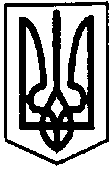 ПЕРВОЗВАНІВСЬКА СІЛЬСЬКА РАДАКІРОВОГРАДСЬКОГО РАЙОНУ КІРОВОГРАДСЬКОЇ ОБЛАСТІВОСЬМА СЕСІЯ ВОСЬМОГО  СКЛИКАННЯРІШЕННЯ«____» ______ 2018 року                                                                                № с. ПервозванівкаКеруючись  пп. 11 п. "а" статті 30, ст.31, 42 Закону України «Про місцеве самоврядування в Україні», ЗУ «Про поховання та похоронну справу», відповідно до Державних санітарних правил і норм «Гігієнічні вимоги щодо облаштування і утримання кладовищ в населених пунктах України», з метою впорядкування організації поховання, утримання кладовищ та надання ритуальних послуг та  відсутністю вільних місць для поховань на кладовищах розташованих на території Первозванівської сільської ради Кіровоградського району Кіровоградської області, сесія сільської радиВИРІШИЛА:Затвердити Положення «Про порядок функціонування кладовищ та правила поховання на території Первозванівської сільської ради Кіровоградського району Кіровоградської області».Закрити кладовище розташоване між вул. Сонячна та вул.. Новозаводська в с. Сонячне Кіровоградського району Кіровоградської облсті та припинити поховання померлих в разі,  якщо на території кладовища немає вільних  місць  для облаштування нових могил.Зобов’язати комунальне підприємство Первозванівської сільської ради «Добробут», при наданні дозволів на поховання, підпоховання, перевіряти можливість підпоховання у відповідності з вимогами Порядку утримання кладовищ та інших місць поховань, затвердженого наказом Державного комітету України з питань житлово-комунального господарства  від 19.11.2003 року № 193 та Державних санітарних правил та норм «Гігієнічні вимоги щодо облаштування і утримання кладовищ в населених пунктах України» ДСанПіН 2.2.2.028-99, затверджених постановою Головного державного санітарного лікаря України від 01.07.1999 № 28.Оприлюднити дане рішення згідно чинного законодавства.Контроль за виконанням даного рішення покласти на постійну комісію сільської ради з питань комунальної власності, промисловості, будівництва, транспорту, енергетики, зв’язку, сфери послуг та житлово-комунального господарства.Про Затвердження Положення «Про порядок функціонування кладовищ та правила поховання на території Первозванівської сільської ради Кіровоградського району Кіровоградської області Сільський голова                                                                               П. МУДРАК